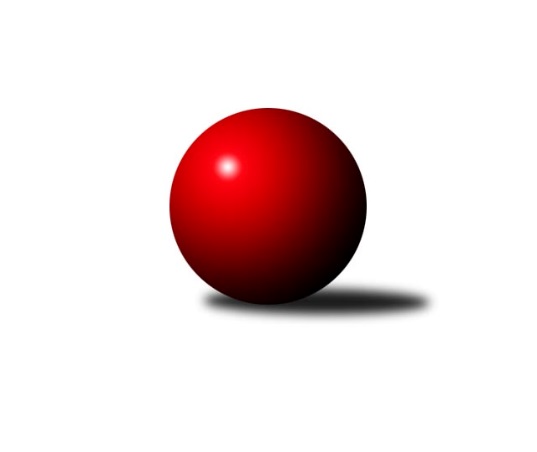 Č.11Ročník 2017/2018	24.11.2017Nejlepšího výkonu v tomto kole: 2823 dosáhlo družstvo: KK Zálabák Smiřice Východočeská divize 2017/2018Výsledky 11. kolaSouhrnný přehled výsledků:TJ Lokomotiva Trutnov B	- TJ Červený Kostelec B	6:10	2594:2672		23.11.KK Zálabák Smiřice 	- TJ Sokol Rybník	16:0	2823:2556		24.11.TJ Nová Paka 	- TJ Dvůr Králové n. L. 	8:8	2454:2511		24.11.KK Vysoké Mýto 	- SKK Vrchlabí B	10:6	2638:2556		24.11.SKK Třebechovice p. O.	- KK Dobruška 	8:8	2577:2472		24.11.TJ Start Rychnov n. Kn. B	- TJ Tesla Pardubice 	4:12	2795:2806		24.11.SKK České Meziříčí 	- TJ Jiskra Hylváty	12:4	2640:2630		24.11.Tabulka družstev:	1.	SKK České Meziříčí	11	8	1	2	114 : 62 	 	 2582	17	2.	TJ Tesla Pardubice	11	7	2	2	107 : 69 	 	 2682	16	3.	KK Vysoké Mýto	11	7	0	4	102 : 74 	 	 2600	14	4.	SKK Třebechovice p. O.	11	6	2	3	100 : 76 	 	 2626	14	5.	KK Zálabák Smiřice	11	7	0	4	98 : 78 	 	 2708	14	6.	KK Dobruška	11	6	2	3	97 : 79 	 	 2595	14	7.	TJ Dvůr Králové n. L.	11	6	1	4	104 : 72 	 	 2585	13	8.	TJ Červený Kostelec B	11	5	0	6	77 : 99 	 	 2576	10	9.	TJ Lokomotiva Trutnov B	11	4	0	7	82 : 94 	 	 2566	8	10.	TJ Start Rychnov n. Kn. B	11	4	0	7	82 : 94 	 	 2539	8	11.	SKK Vrchlabí B	10	3	1	6	72 : 88 	 	 2602	7	12.	TJ Nová Paka	10	3	1	6	62 : 98 	 	 2456	7	13.	TJ Jiskra Hylváty	11	2	2	7	67 : 109 	 	 2615	6	14.	TJ Sokol Rybník	11	2	0	9	52 : 124 	 	 2552	4Podrobné výsledky kola:	 TJ Lokomotiva Trutnov B	2594	6:10	2672	TJ Červený Kostelec B	Miloš Veigl	 	 219 	 193 		412 	 0:2 	 464 	 	233 	 231		Jakub Wenzel	Jaroslav Jeníček	 	 224 	 238 		462 	 2:0 	 437 	 	216 	 221		František Adamů st.	Zdeněk Babka	 	 205 	 229 		434 	 2:0 	 416 	 	208 	 208		Tomáš Kincl	Aleš Kotek	 	 202 	 197 		399 	 0:2 	 448 	 	213 	 235		Petr Linhart	Jaroslav Jusko	 	 205 	 227 		432 	 0:2 	 470 	 	232 	 238		Dalibor Chráska	Karel Kratochvíl	 	 232 	 223 		455 	 2:0 	 437 	 	224 	 213		Michal Vlčekrozhodčí: Nejlepší výkon utkání: 470 - Dalibor Chráska	 KK Zálabák Smiřice 	2823	16:0	2556	TJ Sokol Rybník	Martin Ivan	 	 227 	 246 		473 	 2:0 	 426 	 	217 	 209		Jiří Kmoníček	David Hanzlíček	 	 237 	 258 		495 	 2:0 	 424 	 	183 	 241		Ondřej Číž	Radek Urgela	 	 235 	 219 		454 	 2:0 	 395 	 	185 	 210		Lukáš Műller	Jiří Mochan	 	 231 	 236 		467 	 2:0 	 459 	 	229 	 230		Marcel Novotný	Michal Janeček	 	 228 	 226 		454 	 2:0 	 393 	 	202 	 191		Jan Suchý	Martin Kamenický	 	 248 	 232 		480 	 2:0 	 459 	 	225 	 234		Tomáš Műllerrozhodčí: Nejlepší výkon utkání: 495 - David Hanzlíček	 TJ Nová Paka 	2454	8:8	2511	TJ Dvůr Králové n. L. 	Martin Štryncl	 	 248 	 182 		430 	 2:0 	 406 	 	215 	 191		Lukáš Blažej	Bohuslav Bajer	 	 212 	 205 		417 	 2:0 	 416 	 	219 	 197		Jiří Červinka	Dobroslav Lánský	 	 191 	 179 		370 	 0:2 	 430 	 	223 	 207		Luděk Horák	Jiří Kout	 	 201 	 198 		399 	 0:2 	 446 	 	216 	 230		Ladislav Zívr	Jiří Bajer	 	 203 	 201 		404 	 2:0 	 388 	 	188 	 200		Jan Janeček	Jaromír Erlebach	 	 228 	 206 		434 	 2:0 	 425 	 	220 	 205		Petr Janečekrozhodčí: Nejlepší výkon utkání: 446 - Ladislav Zívr	 KK Vysoké Mýto 	2638	10:6	2556	SKK Vrchlabí B	Ondřej Pecza	 	 222 	 218 		440 	 2:0 	 373 	 	164 	 209		Michal Erben	Daniel Stráník	 	 226 	 207 		433 	 2:0 	 419 	 	206 	 213		Roman Sýs	Jiří Zvejška	 	 235 	 234 		469 	 2:0 	 407 	 	209 	 198		Pavel Müller	Michal Hynek	 	 203 	 211 		414 	 0:2 	 468 	 	223 	 245		Marek Zívr	Tomáš Kyndl	 	 218 	 233 		451 	 0:2 	 455 	 	208 	 247		Josef Glos	Petr Bartoš	 	 218 	 213 		431 	 0:2 	 434 	 	203 	 231		Jan Horáčekrozhodčí: Nejlepší výkon utkání: 469 - Jiří Zvejška	 SKK Třebechovice p. O.	2577	8:8	2472	KK Dobruška 	Oldřich Motyčka	 	 225 	 247 		472 	 2:0 	 381 	 	194 	 187		Michal Balcar	Jiří Bek	 	 230 	 245 		475 	 2:0 	 433 	 	222 	 211		Jiří Slavík	Luděk Moravec	 	 202 	 195 		397 	 0:2 	 402 	 	203 	 199		Petr Brandejs	Robert Petera	 	 216 	 215 		431 	 0:2 	 438 	 	205 	 233		Roman Václavek	Zdeněk ml. Mařák	 	 202 	 197 		399 	 0:2 	 401 	 	195 	 206		Lukáš Fanc	Miroslav Cupal	 	 209 	 194 		403 	 0:2 	 417 	 	203 	 214		Jan Králíčekrozhodčí: Nejlepší výkon utkání: 475 - Jiří Bek	 TJ Start Rychnov n. Kn. B	2795	4:12	2806	TJ Tesla Pardubice 	Oldřich Krsek	 	 234 	 216 		450 	 0:2 	 460 	 	239 	 221		Milan Vaněk	Michal Kala	 	 224 	 205 		429 	 0:2 	 469 	 	247 	 222		Michal Šic	Petr Gálus	 	 224 	 220 		444 	 0:2 	 490 	 	244 	 246		Vít Veselý	Jiří Pácha	 	 231 	 220 		451 	 0:2 	 453 	 	209 	 244		Bedřich Šiška	Václav Šmída	 	 268 	 255 		523 	 2:0 	 453 	 	234 	 219		Martin Hubáček	Jakub Seniura	 	 235 	 263 		498 	 2:0 	 481 	 	235 	 246		Michal Talackorozhodčí: Nejlepší výkon utkání: 523 - Václav Šmída	 SKK České Meziříčí 	2640	12:4	2630	TJ Jiskra Hylváty	Ladislav Lorenc	 	 231 	 229 		460 	 0:2 	 470 	 	240 	 230		Jan Vencl	Jan Brouček	 	 212 	 230 		442 	 2:0 	 411 	 	213 	 198		Karel Řehák	Martin Prošvic	 	 207 	 253 		460 	 2:0 	 416 	 	218 	 198		Milan Vencl	Kamil Vošvrda	 	 220 	 214 		434 	 2:0 	 432 	 	215 	 217		Tomáš Pražák	Milan Vošvrda	 	 210 	 216 		426 	 0:2 	 488 	 	258 	 230		Zdeněk Kaplan	Jindřich Brouček	 	 205 	 213 		418 	 2:0 	 413 	 	208 	 205		Tomáš Skalarozhodčí: Nejlepší výkon utkání: 488 - Zdeněk KaplanPořadí jednotlivců:	jméno hráče	družstvo	celkem	plné	dorážka	chyby	poměr kuž.	Maximum	1.	Michal Talacko 	TJ Tesla Pardubice 	466.77	313.5	153.3	2.9	6/6	(495)	2.	Martin Ivan 	KK Zálabák Smiřice 	463.39	310.9	152.5	5.4	6/6	(503)	3.	Martin Kamenický 	KK Zálabák Smiřice 	460.50	302.4	158.1	3.1	6/6	(514)	4.	Zdeněk Kaplan 	TJ Jiskra Hylváty	458.05	304.8	153.3	2.6	5/7	(488)	5.	Michal Janeček 	KK Zálabák Smiřice 	455.73	305.3	150.4	3.6	5/6	(496)	6.	Milan Vaněk 	TJ Tesla Pardubice 	454.58	310.2	144.4	4.3	6/6	(485)	7.	Jiří Slavík 	KK Dobruška 	453.25	304.9	148.3	2.4	6/6	(536)	8.	Jiří Mochan 	KK Zálabák Smiřice 	452.53	303.5	149.0	4.5	6/6	(506)	9.	David Hanzlíček 	KK Zálabák Smiřice 	451.61	311.1	140.5	5.5	6/6	(504)	10.	Jaroslav Jeníček 	TJ Lokomotiva Trutnov B	450.87	301.3	149.6	5.8	5/7	(483)	11.	Oldřich Motyčka 	SKK Třebechovice p. O.	450.00	297.9	152.1	3.1	7/7	(504)	12.	Vít Veselý 	TJ Tesla Pardubice 	449.83	304.5	145.3	7.9	6/6	(490)	13.	Jan Vencl 	TJ Jiskra Hylváty	449.77	306.8	143.0	4.5	7/7	(489)	14.	Jiří Bek 	SKK Třebechovice p. O.	449.71	306.5	143.2	2.7	7/7	(493)	15.	Martin Hubáček 	TJ Tesla Pardubice 	449.68	309.9	139.8	3.6	5/6	(489)	16.	Petr Janeček 	TJ Dvůr Králové n. L. 	449.42	305.9	143.6	4.5	6/6	(475)	17.	Marek Zívr 	SKK Vrchlabí B	449.33	303.8	145.5	3.7	5/6	(468)	18.	Jiří Kmoníček 	TJ Sokol Rybník	447.57	302.9	144.7	4.6	7/7	(504)	19.	Zdeněk ml. Mařák 	SKK Třebechovice p. O.	447.21	303.5	143.8	3.4	7/7	(491)	20.	Daniel Stráník 	KK Vysoké Mýto 	446.63	304.4	142.2	4.1	7/7	(487)	21.	Jan Brouček 	SKK České Meziříčí 	446.18	294.1	152.0	2.8	7/7	(464)	22.	Martin Děkan 	KK Dobruška 	444.63	298.8	145.8	5.0	5/6	(487)	23.	Jaroslav Stráník 	KK Vysoké Mýto 	443.21	301.4	141.8	4.7	6/7	(476)	24.	Miloš Veigl 	TJ Lokomotiva Trutnov B	442.90	298.1	144.9	4.1	5/7	(486)	25.	Tomáš Kyndl 	KK Vysoké Mýto 	441.91	294.8	147.1	4.2	7/7	(489)	26.	Petr Linhart 	TJ Červený Kostelec B	441.69	296.8	144.9	3.1	6/6	(481)	27.	Michal Šic 	TJ Tesla Pardubice 	441.00	298.8	142.2	4.5	5/6	(469)	28.	Josef Kupka 	KK Dobruška 	440.64	293.2	147.4	6.4	5/6	(492)	29.	Petr Čermák 	SKK Vrchlabí B	440.56	307.7	132.9	6.5	5/6	(469)	30.	Ladislav Zívr 	TJ Dvůr Králové n. L. 	440.10	305.4	134.7	3.3	6/6	(481)	31.	Matěj Stančík 	TJ Start Rychnov n. Kn. B	439.94	301.6	138.3	6.5	6/7	(529)	32.	Tomáš Műller 	TJ Sokol Rybník	438.14	298.7	139.4	4.7	7/7	(468)	33.	Martin Prošvic 	SKK České Meziříčí 	437.39	298.0	139.4	3.5	7/7	(476)	34.	Zdeněk Babka 	TJ Lokomotiva Trutnov B	436.34	299.7	136.7	6.3	7/7	(485)	35.	Luděk Horák 	TJ Dvůr Králové n. L. 	435.57	297.0	138.6	4.2	5/6	(457)	36.	Jiří Bajer 	TJ Nová Paka 	435.47	294.0	141.5	1.9	5/5	(472)	37.	Milan Ringel 	SKK Vrchlabí B	435.38	296.4	138.9	4.9	4/6	(462)	38.	Jan Horáček 	SKK Vrchlabí B	434.60	290.7	143.9	3.4	5/6	(458)	39.	Robert Petera 	SKK Třebechovice p. O.	434.07	295.9	138.2	1.7	5/7	(450)	40.	Radek Urgela 	KK Zálabák Smiřice 	433.31	302.4	130.9	7.4	6/6	(454)	41.	Roman Václavek 	KK Dobruška 	433.11	299.9	133.2	6.0	6/6	(472)	42.	Tomáš Pražák 	TJ Jiskra Hylváty	432.67	301.8	130.9	6.3	6/7	(467)	43.	Roman Sýs 	SKK Vrchlabí B	432.65	292.9	139.8	5.8	5/6	(473)	44.	Michal Vlček 	TJ Červený Kostelec B	432.53	298.7	133.9	7.4	6/6	(479)	45.	Jaroslav Jusko 	TJ Lokomotiva Trutnov B	430.58	302.5	128.1	6.8	6/7	(476)	46.	Jakub Wenzel 	TJ Červený Kostelec B	430.53	294.7	135.8	5.4	5/6	(464)	47.	Jan Králíček 	KK Dobruška 	429.78	298.0	131.8	7.9	6/6	(491)	48.	Ladislav Lorenc 	SKK České Meziříčí 	429.63	297.4	132.3	5.3	6/7	(468)	49.	David Štěpán 	SKK České Meziříčí 	429.58	285.0	144.6	3.3	6/7	(494)	50.	Monika Horová 	TJ Dvůr Králové n. L. 	429.56	295.9	133.6	6.4	4/6	(454)	51.	Miroslav Cupal 	SKK Třebechovice p. O.	429.40	288.2	141.2	4.7	7/7	(468)	52.	Bedřich Šiška 	TJ Tesla Pardubice 	429.10	302.5	126.6	7.6	5/6	(455)	53.	Marcel Novotný 	TJ Sokol Rybník	428.11	289.3	138.8	7.3	7/7	(462)	54.	Petr Bartoš 	KK Vysoké Mýto 	427.89	289.5	138.4	4.5	7/7	(498)	55.	Lukáš Blažej 	TJ Dvůr Králové n. L. 	427.00	295.6	131.4	5.4	5/6	(448)	56.	Milan Vošvrda 	SKK České Meziříčí 	426.89	289.3	137.6	6.3	7/7	(471)	57.	Ladislav Zemánek 	TJ Tesla Pardubice 	425.56	296.2	129.4	4.1	4/6	(470)	58.	Aleš Kotek 	TJ Lokomotiva Trutnov B	425.38	294.0	131.4	5.5	6/7	(461)	59.	Jindřich Kašpar 	TJ Červený Kostelec B	424.48	287.0	137.5	3.5	5/6	(457)	60.	František Adamů  st.	TJ Červený Kostelec B	424.14	297.0	127.1	5.6	6/6	(454)	61.	Oldřich Krsek 	TJ Start Rychnov n. Kn. B	423.90	290.6	133.4	4.6	5/7	(483)	62.	Lukáš Műller 	TJ Sokol Rybník	423.75	293.2	130.6	6.0	6/7	(450)	63.	Kamil Vošvrda 	SKK České Meziříčí 	423.43	292.9	130.6	5.8	6/7	(463)	64.	Jiří Červinka 	TJ Dvůr Králové n. L. 	422.88	289.9	133.0	3.6	5/6	(447)	65.	Tomáš Skala 	TJ Jiskra Hylváty	422.72	294.5	128.2	9.1	6/7	(448)	66.	Jiří Pácha 	TJ Start Rychnov n. Kn. B	422.68	296.0	126.7	5.6	7/7	(478)	67.	Milan Vencl 	TJ Jiskra Hylváty	422.25	294.4	127.8	7.0	6/7	(454)	68.	Luděk Moravec 	SKK Třebechovice p. O.	421.73	296.7	125.0	7.0	6/7	(452)	69.	Michal Kala 	TJ Start Rychnov n. Kn. B	421.57	294.9	126.6	6.0	7/7	(463)	70.	Karel Kratochvíl 	TJ Lokomotiva Trutnov B	420.75	285.8	135.0	5.5	6/7	(455)	71.	Michal Hynek 	KK Vysoké Mýto 	418.31	288.3	130.1	7.8	7/7	(457)	72.	Karel Řehák 	TJ Jiskra Hylváty	418.22	289.3	128.9	6.1	6/7	(447)	73.	Tomáš Kincl 	TJ Červený Kostelec B	418.08	281.9	136.2	6.1	6/6	(446)	74.	Tomáš Herrman 	TJ Sokol Rybník	417.87	293.1	124.7	7.5	6/7	(445)	75.	Jiří Zvejška 	KK Vysoké Mýto 	417.60	297.5	120.1	6.5	5/7	(469)	76.	Jan Janeček 	TJ Dvůr Králové n. L. 	417.00	288.3	128.7	7.9	5/6	(523)	77.	Jakub Seniura 	TJ Start Rychnov n. Kn. B	416.06	293.6	122.5	7.9	7/7	(524)	78.	Pavel Müller 	SKK Vrchlabí B	415.61	285.1	130.6	7.2	6/6	(446)	79.	Petr Gálus 	TJ Start Rychnov n. Kn. B	411.03	288.1	123.0	8.3	6/7	(482)	80.	Jiří Kout 	TJ Nová Paka 	410.80	291.6	119.2	6.5	5/5	(430)	81.	Dobroslav Lánský 	TJ Nová Paka 	410.40	282.1	128.3	6.4	5/5	(447)	82.	Michal Balcar 	KK Dobruška 	408.64	278.6	130.0	8.1	6/6	(461)	83.	Jaromír Erlebach 	TJ Nová Paka 	408.20	289.5	118.8	8.2	4/5	(434)	84.	Josef Prokopec 	TJ Lokomotiva Trutnov B	404.80	288.8	116.0	10.4	5/7	(429)	85.	Bohuslav Bajer 	TJ Nová Paka 	401.10	281.5	119.6	8.7	5/5	(444)	86.	Ondřej Číž 	TJ Sokol Rybník	399.57	280.9	118.7	9.0	7/7	(432)	87.	Martin Štryncl 	TJ Nová Paka 	395.00	290.2	104.8	10.8	5/5	(435)		Dalibor Chráska 	TJ Červený Kostelec B	470.00	299.0	171.0	1.0	1/6	(470)		Václav Kašpar 	KK Vysoké Mýto 	465.00	321.3	143.7	3.0	2/7	(482)		Jakub Stejskal 	TJ Jiskra Hylváty	460.90	305.2	155.7	4.1	2/7	(480)		Václav Šmída 	TJ Start Rychnov n. Kn. B	455.63	298.4	157.2	2.8	4/7	(523)		Josef Glos 	SKK Vrchlabí B	455.00	303.0	152.0	5.0	1/6	(455)		Ladislav Jedlička 	TJ Jiskra Hylváty	454.00	310.0	144.0	4.0	2/7	(475)		Miroslav Šulc 	TJ Dvůr Králové n. L. 	448.00	326.0	122.0	10.0	1/6	(448)		Milan Januška 	TJ Jiskra Hylváty	446.75	301.3	145.5	5.3	2/7	(474)		Kateřina Šmídová 	TJ Dvůr Králové n. L. 	444.00	296.0	148.0	7.0	1/6	(444)		Ondřej Votoček 	SKK Vrchlabí B	442.67	301.0	141.7	2.8	2/6	(474)		Jiří Horáček 	SKK Vrchlabí B	442.56	301.4	141.1	4.6	3/6	(462)		Lukáš Trýzna 	SKK Vrchlabí B	440.00	304.0	136.0	7.0	1/6	(440)		Ondřej Pecza 	KK Vysoké Mýto 	440.00	325.0	115.0	8.0	1/7	(440)		Miroslav Mejznar 	SKK Vrchlabí B	438.00	297.0	141.0	6.0	1/6	(438)		Zdeněk Kejzlar 	TJ Červený Kostelec B	436.00	294.0	142.0	6.0	1/6	(436)		David Chaloupka 	TJ Lokomotiva Trutnov B	436.00	303.0	133.0	4.0	1/7	(436)		Michal Jasanský 	KK Vysoké Mýto 	433.00	284.0	149.0	5.0	1/7	(433)		Ladislav Urbánek 	TJ Start Rychnov n. Kn. B	433.00	308.0	125.0	10.0	1/7	(433)		Jindřich Brouček 	SKK České Meziříčí 	430.83	295.8	135.0	3.7	2/7	(477)		Eva Kammelová 	TJ Lokomotiva Trutnov B	428.00	299.0	129.0	5.0	1/7	(428)		Karel Slavík 	TJ Lokomotiva Trutnov B	421.00	291.0	130.0	4.0	1/7	(421)		Josef Dvořák 	SKK Třebechovice p. O.	419.13	285.5	133.6	7.0	4/7	(432)		Ladislav Kolář 	TJ Jiskra Hylváty	419.00	285.5	133.5	8.5	2/7	(422)		Lukáš Fanc 	KK Dobruška 	408.50	283.0	125.5	12.0	2/6	(416)		Jaroslav Polanský 	KK Vysoké Mýto 	408.00	293.0	115.0	11.0	1/7	(408)		Jan Suchý 	TJ Sokol Rybník	404.00	285.7	118.3	11.0	3/7	(432)		Petr Brandejs 	KK Dobruška 	402.00	288.0	114.0	8.0	1/6	(402)		Luděk Sukup 	KK Zálabák Smiřice 	401.00	282.0	119.0	3.0	1/6	(401)		Erik Folta 	TJ Nová Paka 	390.50	274.5	116.0	9.0	2/5	(392)		Zdeněk Číž 	TJ Sokol Rybník	385.00	262.0	123.0	12.0	1/7	(385)		Michal Erben 	SKK Vrchlabí B	385.00	271.5	113.5	11.0	2/6	(397)		David Neumann 	TJ Červený Kostelec B	380.00	279.0	101.0	15.0	1/6	(380)Sportovně technické informace:Starty náhradníků:registrační číslo	jméno a příjmení 	datum startu 	družstvo	číslo startu23035	Martin Štryncl	24.11.2017	TJ Nová Paka 	10x10675	Zdeněk Babka	23.11.2017	TJ Lokomotiva Trutnov B	11x15025	Jiří Zvejška	24.11.2017	KK Vysoké Mýto 	7x23098	Ondřej Pecza	24.11.2017	KK Vysoké Mýto 	1x25108	Lukáš Fanc	24.11.2017	KK Dobruška 	2x598	Josef Glos	24.11.2017	SKK Vrchlabí B	1x4580	Miloš Veigl	23.11.2017	TJ Lokomotiva Trutnov B	8x14232	Dalibor Chráska	23.11.2017	TJ Červený Kostelec B	1x24151	Michal Erben	24.11.2017	SKK Vrchlabí B	2x21307	Aleš Kotek	23.11.2017	TJ Lokomotiva Trutnov B	10x13191	Roman Sýs	24.11.2017	SKK Vrchlabí B	8x19774	Petr Brandejs	24.11.2017	KK Dobruška 	6x
Hráči dopsaní na soupisku:registrační číslo	jméno a příjmení 	datum startu 	družstvo	Program dalšího kola:12. kolo27.11.2017	po	17:00	SKK Vrchlabí B - TJ Nová Paka  (dohrávka z 10. kola)	1.12.2017	pá	17:00	TJ Sokol Rybník - TJ Jiskra Hylváty	1.12.2017	pá	17:00	TJ Červený Kostelec B - SKK České Meziříčí 	1.12.2017	pá	17:00	KK Dobruška  - TJ Start Rychnov n. Kn. B	1.12.2017	pá	17:00	SKK Vrchlabí B - SKK Třebechovice p. O.	1.12.2017	pá	17:00	TJ Dvůr Králové n. L.  - KK Vysoké Mýto 	1.12.2017	pá	17:00	KK Zálabák Smiřice  - TJ Nová Paka 	Nejlepší šestka kola - absolutněNejlepší šestka kola - absolutněNejlepší šestka kola - absolutněNejlepší šestka kola - absolutněNejlepší šestka kola - dle průměru kuželenNejlepší šestka kola - dle průměru kuželenNejlepší šestka kola - dle průměru kuželenNejlepší šestka kola - dle průměru kuželenNejlepší šestka kola - dle průměru kuželenPočetJménoNázev týmuVýkonPočetJménoNázev týmuPrůměr (%)Výkon3xVáclav ŠmídaRychnov B5232xVáclav ŠmídaRychnov B115.495233xJakub SeniuraRychnov B4984xJiří BekTřebechovice111.464755xDavid HanzlíčekSmiřice4956xOldřich MotyčkaTřebechovice110.754721xVít VeselýPardubice4903xJakub SeniuraRychnov B109.974982xZdeněk KaplanHylváty4881xZdeněk KaplanHylváty109.594883xMichal TalackoPardubice4813xDavid HanzlíčekSmiřice109.07495